NOTITIE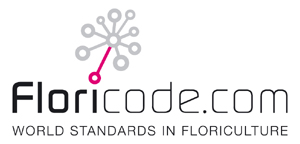 Datum:		19-10-2018Aan:		Werkgroep RFC1969Van:		Leo ZandvlietBetreft:		Ref.nr.:		LZa14108Aanwezig:	Christa van der Hoek – Advisor, Maurice van de Winden – SDF, Remon Le Feber – Hamiplant, Leo Zandvliet – Floricode, Marcel van der Hoeven – BluerootsAfwezig:	Nardi Rens – Axerrio, Peter van Os – DFG, Niels Dekkers – AxerrioOp- en aanmerkingen toegezonden stukkenGeen.Resultaten mockupsEr zijn mockups rondgestuurd door Maurice en deze zijn besproken. Deze worden a.s. woensdag (24-10-2018) bij SDF gepresenteerd aan een groep van zo’n 15 kwekers.Resultaten uitwisseling aanbodsregelsAdvisor moet nog wat aanpassingen in de datum bereiken doorvoeren en de juiste marktvorm in de berichten zetten om te kunnen voldoen aan de juiste invulling van de aanbodsregels. Hiermee wordt volgende week verder gegaan. Hamiplant zal deze middag nog overleg hebben met de programmeurs hoe e.e.a. op te pakken is. SDF en Blueroots stemmen ontwikkelingen met elkaar af, SDF heeft op dit moment nog geen zicht op de planning. Belangrijk voor de verdere invulling is de reactie van de kwekers op de mockups.RondvraagKan bij het opvragen van het aanbod gefilterd worden op lange termijn en korte termijn (de marktvorm)? Als de marktvorm meegegeven wordt in de aanvraag moet daar rekening mee gehouden worden. Als deze afwezig is krijgt men net zoals nu in v0.7 en 1.0 alleen ‘korte termijn’ (alle marktvormen behalve ‘005’). De server implementatie moet dit filter dus verplicht ondersteunen.Actielijst#WatWieWanneer1Reactie kwekersBlueroots, Hamiplant, SDF01-11-20182Aanbodsregels uitwisselenAdvisor,  Axerrio01-11-20183Spelregels nalopen i.v.m. filter marktvorm.Floricode01-11-2018